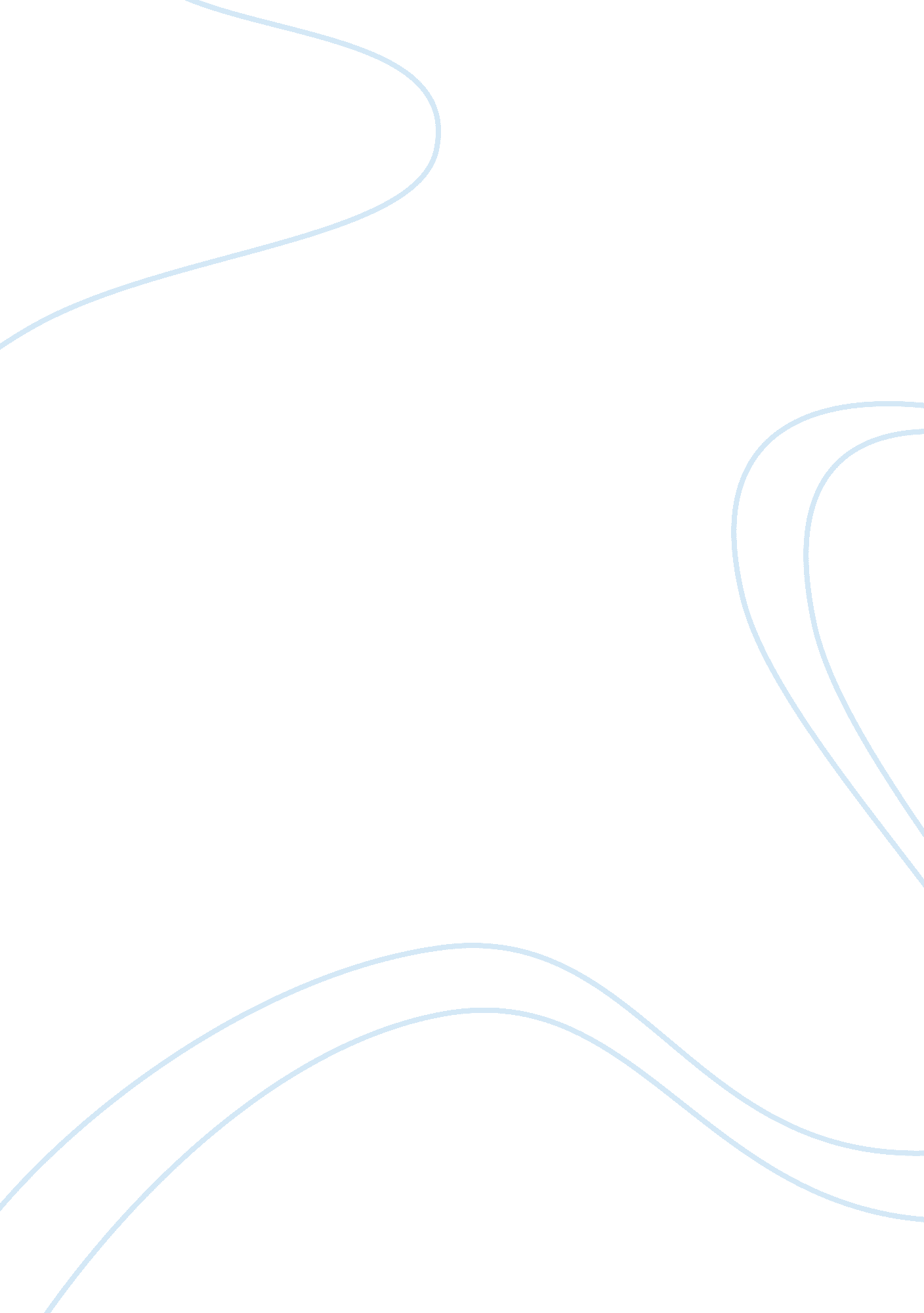 Introduction to business law assignmentBusiness, Management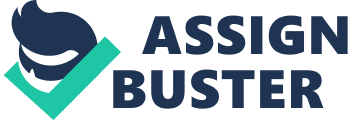 Wright Mills, there are two points about his sociology that I wish to briefly note. First, he is one of the few sociologists in the 20th century to write within the classical tradition of sociology. By this I mean that Mills attempts interpretive analysis of the total calculators systems, attempting to base this analysis on an overall worldview and empirical evidence. In addition, he writes about issues and problems that matter to people, not Just to other sociologists, and he writes about them in a way to further our understanding. From a neo-classical theoretical perspective, Mills writes about the growth of white- collar Jobs, and how these Jobs determine the values and perceptions of the people who hold them, and how the growth of these Jobs affect other sectors of society. He writes about the growth in the size and scope of bureaucratic power in industrial society, how this concentration of authority affects those who hold it and those who are subject to it, and how this growth affects traditional democratic institutions. He writes about the Cold War and what is at stake in the conflict. He writes about the meaning of communist revolutions around the world. He writes explicitly about the ideology and material interests of elites, and the rise of militarism and military solutions. Mills writes (albeit, almost in passing) about the coming automation of office work, and the impact this automation will have on workers and institutions. Mills writes on the role of ideology and material interest in the new science of management, concluding that this new science is Just an elaborate manipulation of workers. Most forcefully, he writes about the proper role of social science in exploring and clarifying these and other central issues of our time, for all people. Introduction to Business Law By Macgregor 